การส่งเสริมบทบาทการตรวจสอบของสภาท้องถิ่นองค์การบริหารส่วนตำบลโนนแดง ได้จัดกิจกรรมการส่งเสริมบทบาทการตรวจสอบของสภาท้องถิ่น เพื่อส่งเสริมให้สมาชิกสภาท้องถิ่นมีบทบาทในการตรวจสอบการปฏิบัติงานของฝ่ายบริหาร ซึ่งเป็นกลไกสำคัญที่ใช้สำหรับติดตาม ตรวจสอบ ประเมินผลการปฏิบัติงานของฝ่ายบริหาร ซึ่งอำนาจในการบริหารปัจจุบันองค์กรปกครองส่วนท้องถิ่นมีอิสระเต็มที่ในการดำเนินงาน มีงบประมาณเป็นของตัวเอง แต่ถึงแม้จะเป็นอิสระแต่ส่วนกลางก็จะคอยควบคุมดูแลการดำเนินงานต่าง ๆ ขององค์กรปกครองส่วนท้องถิ่น ให้เป็นไปโดยความเรียบร้อยและถูกต้อง เพื่อกำหนดแนวทางการพัฒนาร่วมกัน นอกจากจะทำให้องค์การบริหารส่วนตำบลมีบรรยากาศการทำงานแบบมีส่วนร่วมและมีประสิทธิภาพ ยังสร้างความน่าเชื่อถือให้กังองค์กร  สามารถนำไปสู่ความโปร่งใสในองค์กรและลดการทุจริต  นายกองค์การบริหารส่วนตำบล  โนนแดง  จึงได้ดำเนินกิจกรรมส่งเสริมสมาชิกสภาท้องถิ่นให้มีบทบาทในการตรวจสอบการปฏิบัติงานของฝ่ายบริหารขึ้น เพื่อกำหนดบทบาทของสมาชิกสภาท้องถิ่นในการเป็นหน่วยตรวจสอบ โดยให้สมาชิกสภาร่วมเป็นคณะกรรมการในการดำเนินงานขององค์การบริหารส่วนตำบล เพื่อให้การปฏิบัติงานโปร่งใสและสามารถตรวจสอบได้ อีกทั้งเป็นการช่วยลดปัญหาการทุจริตได้   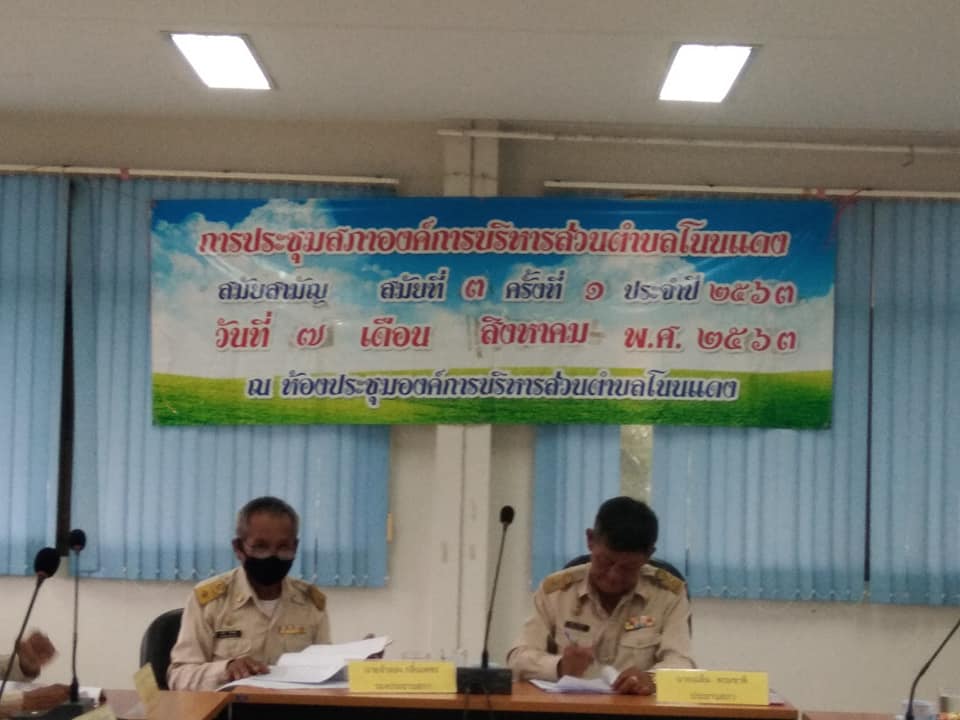 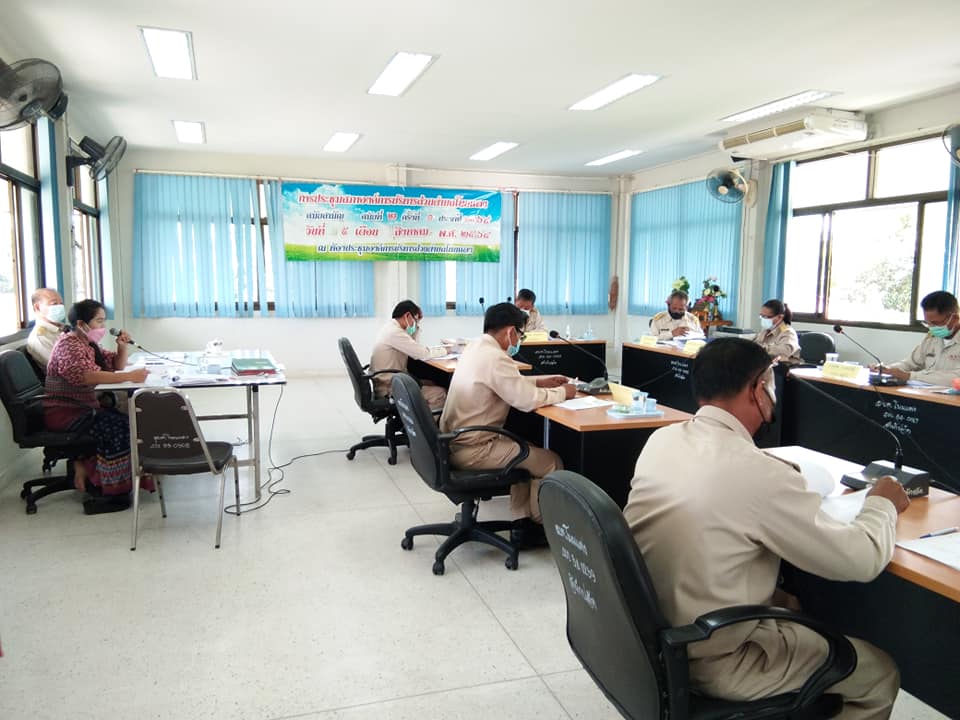 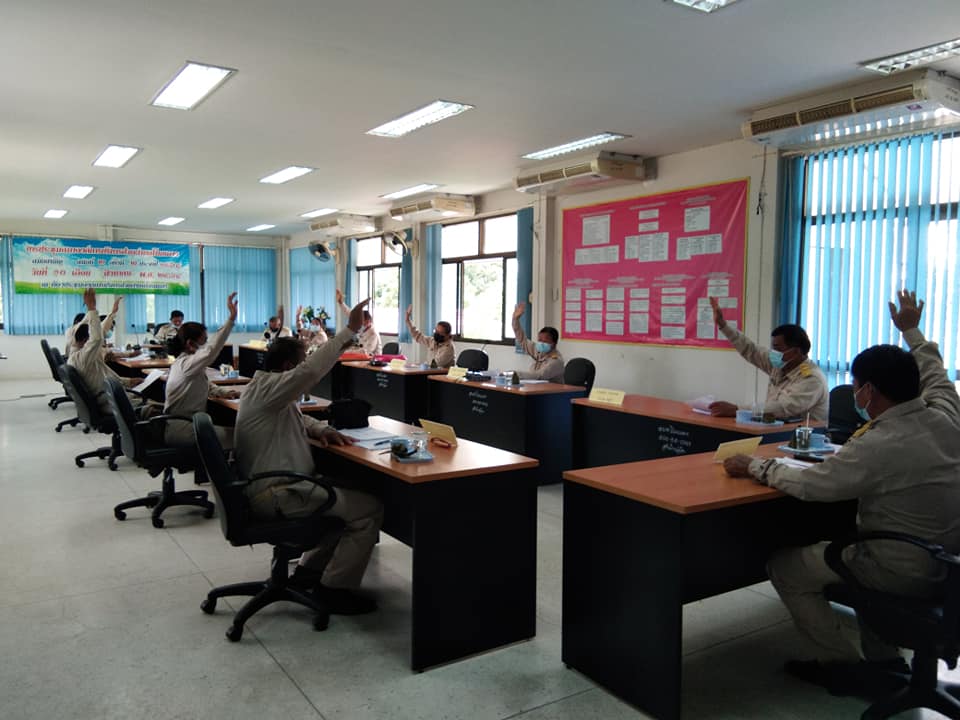 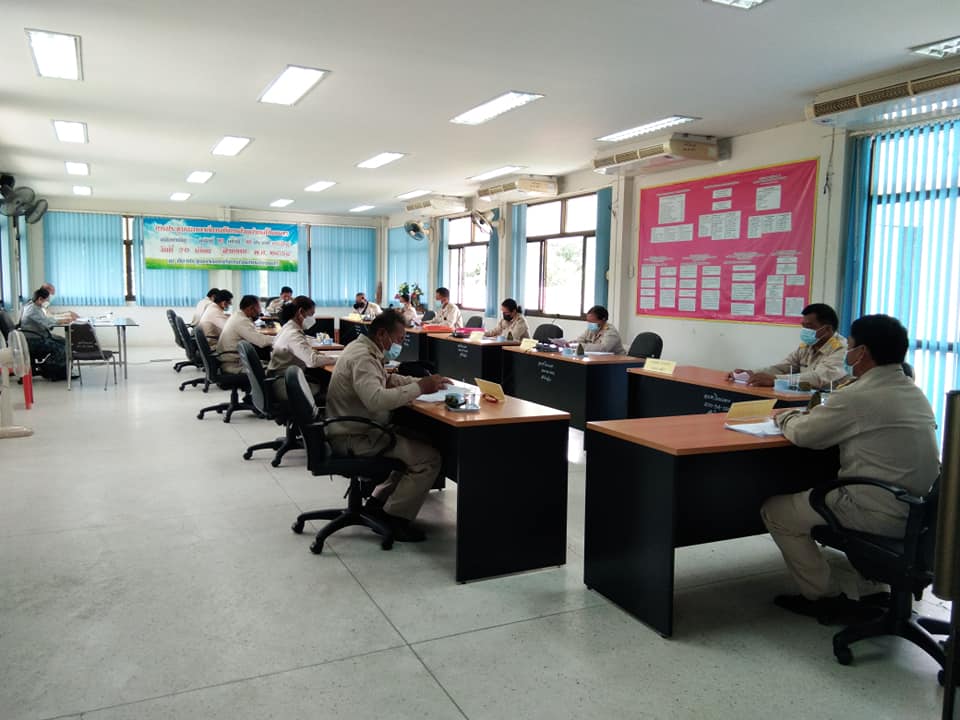 